This text is from 
Manchester University 
NHS Foundation Trust 
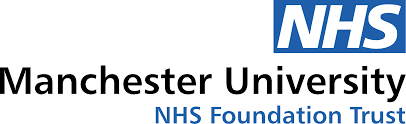 Why we sent you this text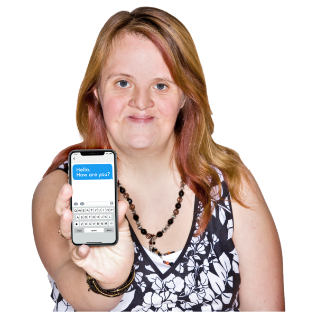 This is an important text from a part of Manchester University NHS Foundation Trust called the XXXXXXXXXXX department. 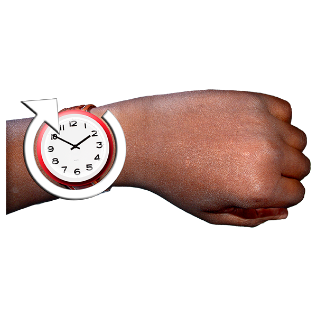 We know you are waiting for an appointment.We have a list of everyone who is waiting for an appointment. 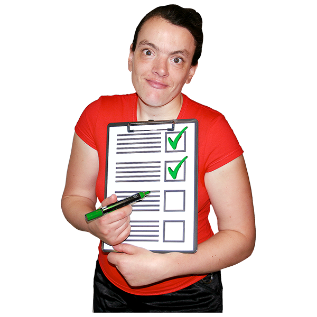 We need to check if everyone on our list still needs an appointment.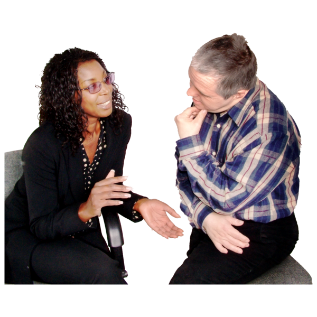 What you need to do nowYou need to tell us if you still need an appointment.Type or copy and paste this link into a search engine like google on your phone or laptop. 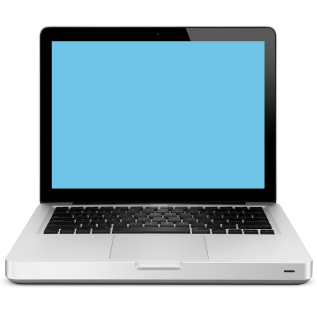 XXXXXXXXXXXYou will need to use 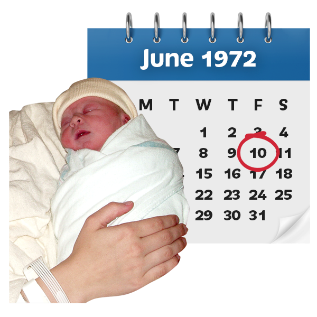 the date you were born this pin number 
XXXXXXXXXXX.If you already have a date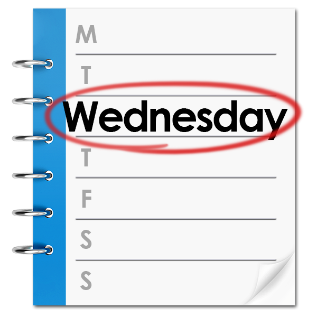 for your appointment If you already have a date for your appointment you must go to your appointment on this date. 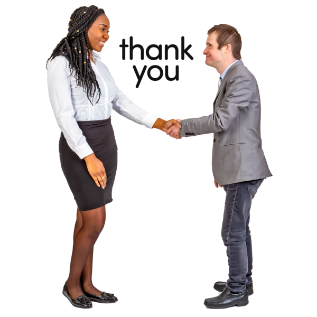 Thanks, from Manchester University NHS Foundation Trust. This letter is from 
Manchester University NHS Foundation Trust 
Hello XXXXWhy we sent you this letter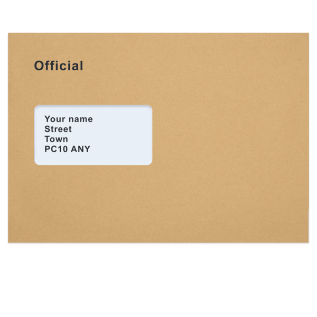 We know you are waiting for an appointment with XXXXXXXXXXX 
or someone who works with them. 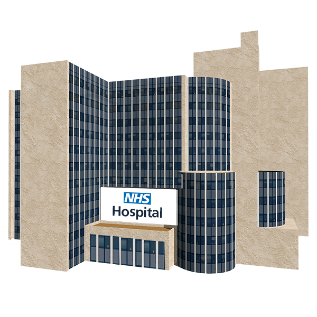 Your appointment will be in a part of Manchester University NHS Foundation Trust called the XXXXXXXXXXX department.   We have a list of everyone who is waiting for an appointment. We need to check if everyone on our list still needs an appointment.What you need to do nowYou need to tell us if you still need an appointment.You need to click on this link to fill in an online form that asks if you still need an appointment XXXXXXXXXXX Fill in this online form within 14 days from the date this letter was sent. 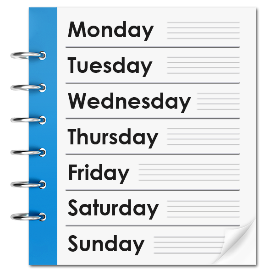 This letter was sent on XXXXXXXXXXX Go to this website if you need this letter in large print or a different language https://mft.nhs.uk/waiting-list-review-patient-letters/  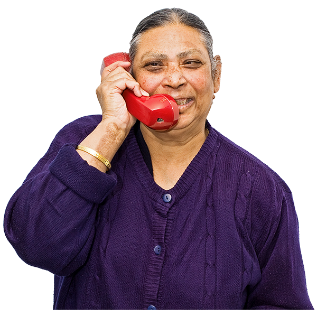 Contact usCall this number if you want to talk to someone about this letter XXXXXXXXXXX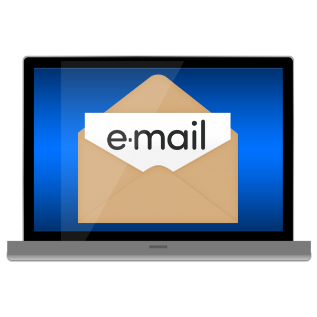 or send us an email to us at this address XXXXXXXXXXXIf you already have a datefor your appointment If you already have a date for your appointment you must go to your appointment on this date. If you are waiting for more
than 1 appointment If you are waiting for more than 1 appointment you will be on morethan 1 waiting list.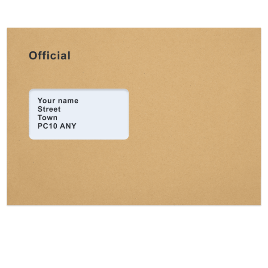 If you are on more than 1 list, you might get more than 1 of these letters.You must reply to each letter and do what we ask you to do. Thanks, from Manchester University NHS Foundation Trust. INSERT SIGNATURES  [This letter is from 
Manchester University 
NHS Foundation Trust 
Hello XXXXYour appointemnt will be in a part of 
XXXXXXXXXXX hospital called the XXXXXXXXXXX department.   We have a list of everyone who is waiting for an appointment. We need to check if everyone on our list still needs an appointment.What you need to do nowYou need to tell us if you still need an appointment.You need to click on this link to fill in an online form that asks if you still need an appointment XXXXXXXXXXX Fill in this online form within 14 days from the date this letter was sent. This letter was sent on XXXXXXXXXXX If you can’t fill in the online form, 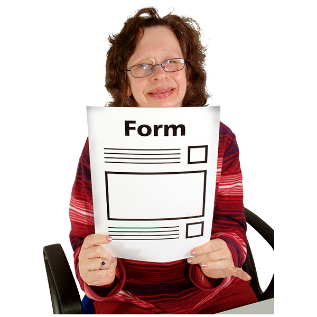 you can fill in the paper form that comes with this letter instead.Go to this website if you need this letter in large print or a different language https://mft.nhs.uk/waiting-list-review-patient-letters/ Contact usCall this number if you want to talk to someone about this letterXXXXXXXXXXXor send us an email to us at this address XXXXXXXXXXXIf you already have a datefor your appointment If you already have a date for your appointment you must go to your appointment on this date. If you are waiting for more
than 1 appointment If you are waiting for more than 1 appointment you will be on morethan 1 waiting list.If you are on more than 1 list, you might get more than 1 of these letters.You must reply to each letter. Thanks, from Manchester University NHS Foundation Trust. INSERT SIGNATURES This form is from 
Manchester University 
NHS Foundation Trust 
                    Hello XXXX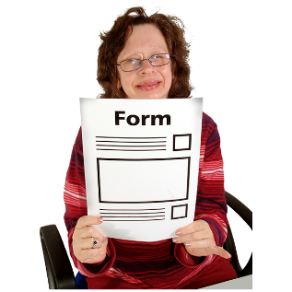 Why we sent you this formWe have a list of everyone who is waiting for an appointment. 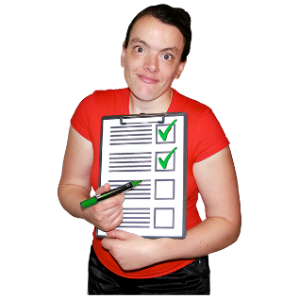 We need to check if everyone on our list still needs an appointment.What you need to do now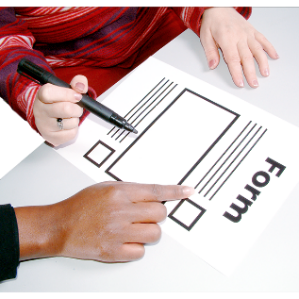 You need to fill in this form to tell us ifyou still need an appointment.How to fill in this form 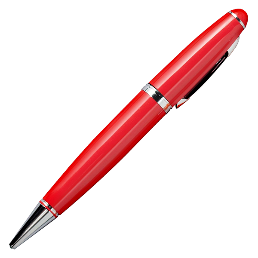 Write your answers in the boxes under each question. 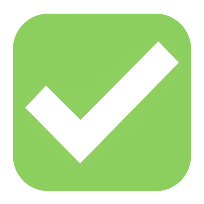 Tick the box next to the answer you want to choose.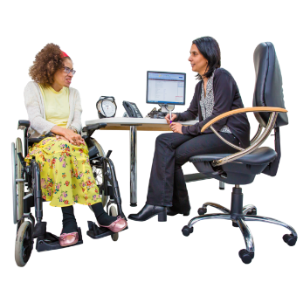 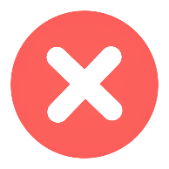 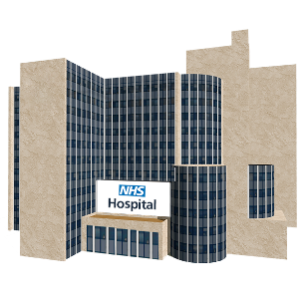 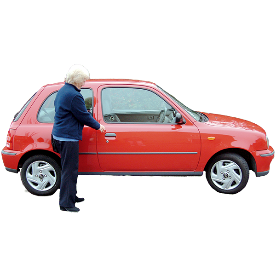  [How to send us this form  When you have filled in this form, put it in the envelope that came with this letter. You don’t need a stamp. 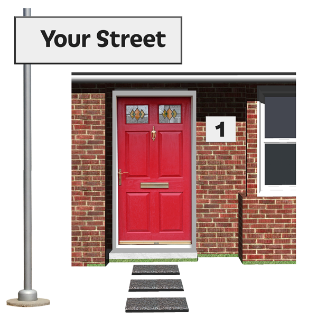 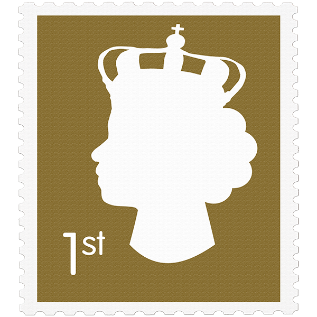 Post the envelope to our address:XXXXXXX XXXX XXX XXX  XXXThis letter is from 
Manchester University 
NHS Foundation Trust 
Hello XXXXWhy we sent you this letterWe already sent you a letter to ask ifyou still need an appointment in a part of XXXXXXXXXXX hospital called the XXXXXXXXXXX service.   We have a list of everyone who is waiting for an appointment. We need to check if everyone on our list still needs an appointment.You haven’t told us if you still need an appointment.Why we check who is waiting for an appointment 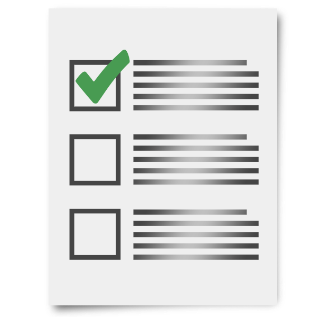 We check if everyone on our list still needs an appointment, so we know who does not need one anymore. 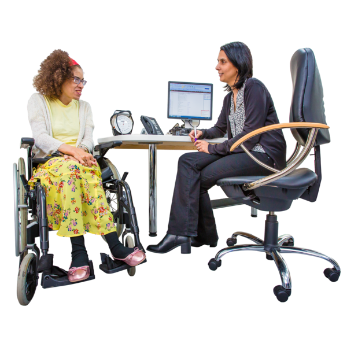 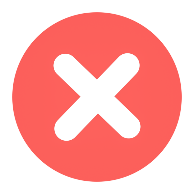 There are lots of reasons why you might not need an appointment anymore. Some people move house and get care from a different hospital.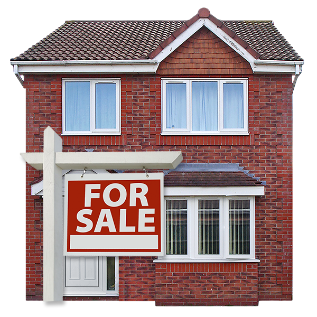 If you don’t tell us if you still need an appointment, we might have to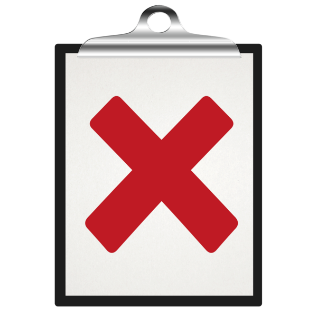 take you off our list. discharge you to your doctor’s surgery. Discharge means we won’t care for you anymore. You will need to go to your doctor’s surgery for care if we discharge you.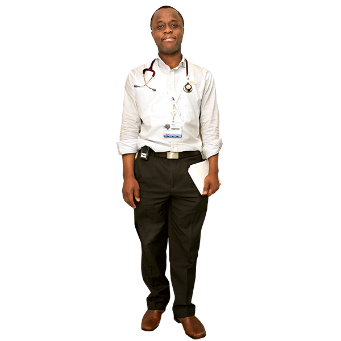 If we do this, we will send a letter to you and your doctor.  What you need to do now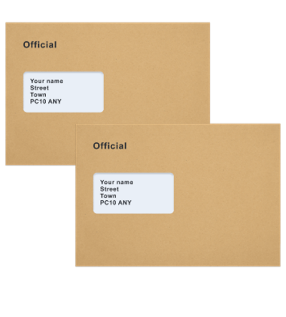 You need to contact us within 14 days from the date this letter was sent. This letter was sent on XXXXXXXXXXX You need to tell us if you still want an appointment. Click on this link to fill in the online form.  XXXXXXXXXXX Contact usIf you find it hard to fill in the online form,call this numberXXXXXXXXXXXor send us an email to us at this address XXXXXXXXXXXGo to this website if you need this letter in large print or a different language https://mft.nhs.uk/waiting-list-review-patient-letters/ Thanks, from Manchester University NHS Foundation Trust. INSERT SIGNATURESThis letter is from 
Manchester University 
NHS Foundation Trust 
Hello XXXXWhy we sent you this letterWe already sent you a letter to ask ifyou still need an appointment in a part of XXXXXXXXXXX hospital called the XXXXXXXXXXX service.   We have a list of everyone who is waiting for an appointment. We need to check if everyone on our list still needs an appointment.You haven’t told us if you still need an appointment.Why we check who is waiting for an appointment We check if everyone on our list still needs an appointment so we can make sure people who need an appointment can get one.take anyone off our list who does not need an appointment anymore.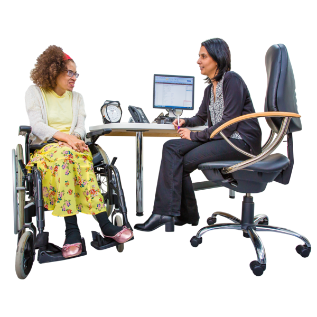 There are lots of reasons why you might not need an appointment anymore.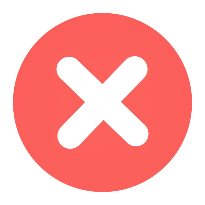 If you don’t tell us if you still need an appointment, we might have totake you off our list. discharge you to your doctor’s surgery. Discharge means we will not care for you anymore. You will need to go to your doctor’s surgery for care if we discharge you.If we do this, we will send a letter to you and your doctor.   What you need to do nowYou need to contact us within 14 days from the date this letter was sent. This letter was sent on XXXXXXXXXXX You need to tell us if you still want an appointment. Use this link to fill in the online form.  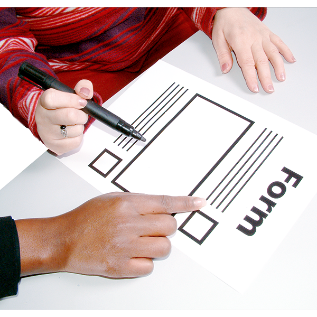 XXXXXXXXXXX If you can’t go online to fill in the form, you should contact us.Contact usCall this number if you want to talk to someone about this letterXXXXXXXXXXXor send an email to us at this address XXXXXXXXXXXGo to this website if you need this letter in large print or a different language https://mft.nhs.uk/waiting-list-review-patient-letters/ If you already have a datefor your appointment If you already have a date for your appointment you must go to your appointment on this date. Thanks, from Manchester University NHS Foundation Trust. INSERT SIGNATURES This is the second paper letter that we have sent to youThis letter is from 
Manchester University 
NHS Foundation Trust 
Hello XXXXWhy we sent you this letterYou told us you don’t need an appointment anymore in a part of Manchester University Hopsital NHS Foundation Trust called the XXXXXXXXXXX service.   You told us you want to be discharged to your doctor’s surgery. Disharged means we won’t care for you anymore.What we have done 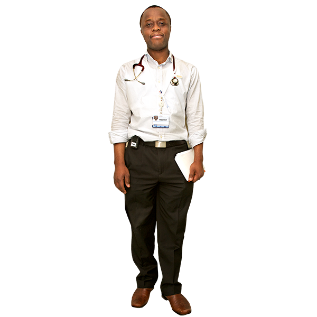 We havetaken you off the waiting list for this
     appointment. told your doctor about your decision. If you don’t agree with what we have done 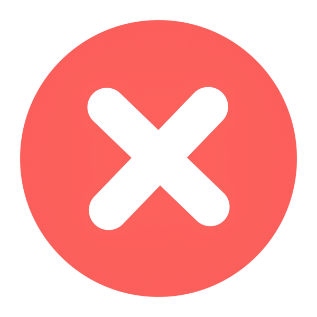 If you think any information in this letteris wrong, or you don’t agree with what we have done you can contact us.Contact usCall this number if you want to talk to someone about this letterXXXXXXXXXXXor send an email to us at this address XXXXXXXXXXXContact us within 28 days.
Thanks, from Manchester University NHS Foundation Trust.                               INSERT SERVICE AND SITEThis letter tells you that you have been discharged to your doctor’s surgery.This letter is from 
Manchester University 
NHS Foundation Trust 
Hello XXXXWhy we sent you this letterYou haven’t told us if you still need an appointment in a part of Manchester University Hopsital NHS Foundation Trust called the XXXXXXXXXXX service.   We have a list of everyone who is waiting for an appointment. We need to check if everyone on our list still needs an appointment.It’s most important that we talk to people who are meant to be seen firstfor an appoinment.Why we check who is waiting for an appointment We check if everyone on our list still needs an appointment so the time everyone has to wait is as short as possible.What we have done We have taken you off the waiting list     for an appointment.We did this because you did not contact us after we sent you 2 letters about your appointment with the service called XXXXXXXXXXX.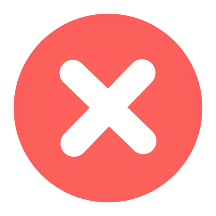 If you don’t agree with what we have done If you think any information in this letteris wrong, or you don’t agree with what we have done you can contact us.Contact usCall this number if you want to talk to someone in the XXXXXXXXXXXdepartment about this letterXXXXXXXXXXXThanks, from Manchester University NHS Foundation Trust.                               INSERT SERVICE AND SITEThis letter tells you that you have been taken off the waiting listfor an appointment. This text is from 
Manchester University 
NHS Foundation Trust 
Why we sent you this textYou told us you want to stay on the waiting list for an appointment for XXXXXXXXXXXat Manchester University NHS Foundation Trust. We might need to contact you again when we next check if everyone on our list needs an appointment. MyMFT 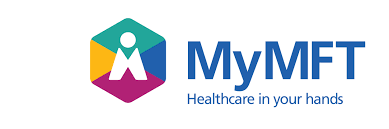 We have a new app called MyMFT. MyMFT stands for My Manchester University Trust.You can use MyMFT to look at information about your healthcare. How to use MyMFT To use MyMFT you need to search for MyMFT into the app store on your phone or laptop.download MyMFT and create an account with us.  search for ‘Mychart’ when you are in the app to get information about your healthcare. This letter is from 
Manchester University 
NHS Foundation Trust 
Hello XXXXWhy we sent you this letterYou told us you want to stay on the waiting list for an appointment for XXXXXXXXXXXat Manchester University NHS Foundation Trust.We know you have waited a long time for your appointment, we are sorry.It’s most important that we talk to people who are meant to be seen first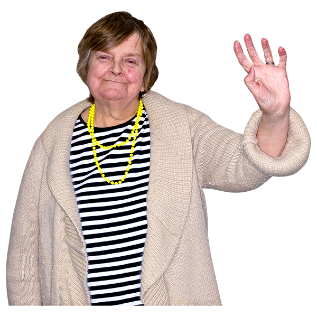 for an appoinment.We have a list of everyone who is waiting for an appointment. We need to check if everyone on our list still needs an appointment.Why we check who is waiting for an appointment 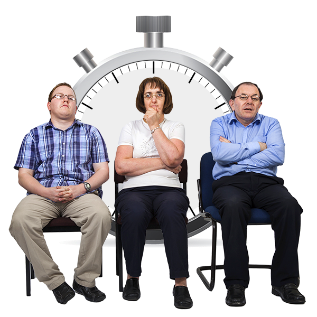 We check if everyone on our list still needs an appointment so the time everyone has to wait is as short as possible.MyMFT We have a new app called MyMFT. MyMFT stands for My Manchester University Trust.You can use MyMFT to look at information about your healthcare.How to use MyMFT To use MyMFT you need to search for MyMFT into the app store on your phone or laptop.download MyMFT and create an account with us.  search for ‘Mychart’ when you are in the app to get information about your healthcare. 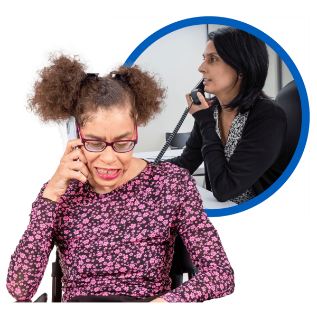 You can talk to us on MyMFT whilst you wait for your appointment. Go to this website to find out more about MyMFT https://mft.nhs.uk/the-trust/mymft/.Thanks, from Manchester University NHS Foundation Trust.                               INSERT SERVICE AND SITE